ANEXO I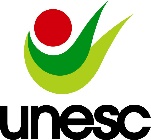 UNIVERSIDADE DO EXTREMO SUL CATARINENSE – UNESCPró-Reitoria AcadêmicaDiretoria de Pesquisa e Pós-GraduaçãoPrograma de Pós-Graduação em Desenvolvimento Socioeconômico (Doutorado)FORMULÁRIO DE INSCRIÇÃOSolicito a minha inscrição no Processo de Seleção para Bolsa definido pelo Edital 014/2021/PPGDS da Universidade do Extremo Sul Catarinense.( ) Solicito que a documentação apresentada para seleção do PROSUC/CAPES 2021, seja utilizada para fins de pontuação e participação nesta seleção. ANEXO II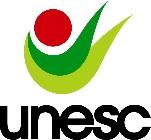 UNIVERSIDADE DO EXTREMO SUL CATARINENSE – UNESCPró-Reitoria AcadêmicaDiretoria de Pesquisa e Pós-GraduaçãoPrograma de Pós-Graduação em Desenvolvimento Socioeconômico (Doutorado)Edital 14/2021 PPGDSObservação:Favor colocar a documentação comprobatória na ordem da tabela acima;A pontuação será referente o período de 2015 a 2021 e será conferida pela Comissão de Bolsas;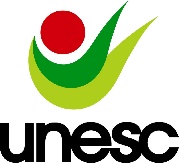 DIRETORIA DE PESQUISA E PÓS-GRADUAÇÃOPROGRAMA DE PÓS-GRADUAÇÃO EM DESENVOLVIMENTO SOCIOECONÔMICO (Doutorado)UNIVERSIDADE DO EXTREMO SUL CATARINENSE – UNESCAvenida Universitária, 1105 – Bairro UniversitárioCaixa Postal 316788806-000 – CRICIÚMA – SCNome:Nome:Nome:Nome:Nome:Nascimento:         /        / Nascimento:         /        /  Estado Civil: Estado Civil: Estado Civil:RG:Órgão Expedidor:Órgão Expedidor:UF:CPF:Telefone residencial:Telefone residencial:Telefone residencial:Telefone celular:Telefone celular:Telefone comercial:Telefone comercial:Telefone comercial:E-mail:E-mail:E-mail:E-mail:E-mail:______________________________________________Nome e assinatura do(a) candidato(a)NOME CANDIDATO(A)NOME CANDIDATO(A)NOME CANDIDATO(A)NOME CANDIDATO(A)ATIVIDADE ACADÊMICAPONTUAÇÃOPONTUAÇÃO MÁXIMAPONTUAÇÃODO CANDIDATO(A)Iniciação científica e projetos de extensão como bolsista (em programas oficiais)1,0 ponto por mês30Iniciação científica e projetos de extensão como voluntário conforme certificação dos órgãos competentes0,5 ponto por mês10Publicação científica (artigos, livros, capítulo, trabalhos completos em anais de eventos) 2,0 por trabalho10Artigos aceitos para publicação1,0 por artigo10Apresentação de trabalhos em eventos científicos 0,5 por trabalho apresentado10Resumos de trabalhos em eventos científicos 0,5 por trabalho10Atuação como monitor de disciplina na graduação 1,0 por semestre10Atuação como monitoria em eventos científicos0,1 por evento5Participação em grupo de pesquisa 0,2 por semestre10Premiação de trabalhos de pesquisa e/ou extensão apresentados em eventos científicos0,5 por trabalho10